Műszaki leírása Magyarországon használható, a tenyésztési hatóság által jóváhagyott szarvasmarha füljelzők, behelyező eszközök és kísérő nyomtatványok gyártására, a Szállítóval szemben támasztott követelményekreBevezetésA szarvasmarha egyedek életszámként funkcionáló egyedi azonosító számmal nyilvántartottak, ezért a jelölésnek olyannak kell lennie, hogy az lehetővé tegye az állat megbízható azonosítását.Annak érdekében, hogy a magyar szarvasmarha állomány egyedi azonosíthatósága, valamit az állatok mozgásának nyomon követhetősége tartósan biztosítható legyen, elengedhetetlen a füljelzővel, mint az egyedazonosítás eszközével szemben támasztott követelmények konkrét megfogalmazása. A követelmények megfogalmazása során figyelembe vett jogszabályok a következők:az Európai Parlament és a Tanács 2000. július 17-i 1760/2000/EK Rendelete a szarvasmarhák azonosítási és nyilvántartási rendszerének létrehozásáról, továbbá a marhahús és marhahústermékek címkézéséről, valamint a 820/97/EK tanácsi rendelet hatályon kívül helyezéséről,a Bizottság 911/2004/EK Rendelete a füljelzők, marhalevelek és állomány-nyilvántartások tekintetében az 1760/2000/EK európai parlamenti és tanácsi rendelet végrehajtásáról, a szarvasmarha-fajok egyedeinek jelöléséről, valamint Egységes Nyilvántartási és Azonosítási Rendszeréről szóló 99/2002. (XI. 5.) FVM rendelet.Fogalmak:A szarvasmarhák jelölése, azonosítása A jelölés/azonosítás általános szabályai:A szarvasmarha egyedet mindkét fülén meg kell jelölni.Az egyedet a fülkagyló mindkét oldalán meg kell jelölni.A füljelzőket mind a négy olvasható oldalukon azonos tartalommal és elrendezéssel kell feliratozni.Kétféle méretű füljelző használata megengedett.A füljelző leveleken az egyedi azonosító számot előre-nyomtatott formában kell feltüntetni. Az azonosító szám vonalkódos leolvasását lehetővé kell tenni.Műszaki jellemzők:Eredetiség jelekBiztosítani kell a jóváhagyott szarvasmarha füljelzők valódiságának, eredetiségének ellenőrizhetőségét. Minden egyes füljelző levelet az anyagba préselten (fröccsöntötten) minimálisan a következő jelekkel kell ellátni:füljelzőt gyártó cég neve, vagy törvényesen védett logója (emblémája), amelyet a füljelzők feliratozott oldalán kell elhelyezni, a logónak/jelnek kartávolságból szabad szemmel olvashatónak kell lennie,füljelző gyártásának (nem feliratozásának!) időpontja, a gyártás éve, amelyen belül legalább havi pontossággal a füljelző gyártásának időpontja utólag meghatározható, a jelnek szabad szemmel olvashatónak kell lennie, elhelyezhető a füljelzők nem feliratozott (fülkagylók felé eső) oldalán is. Formai kialakításA szarvasmarha jelölésre használatos füljelzők alakja polygonális (nem kör alakú).A füljelző kialakításának olyannak kell lennie, hogy az egyed jelölésekor az egyes füljelző leveleket csak egyféle módon lehessen a füljelző behelyező eszközbe (fogóba) befogni.A füljelző fület átlyukasztó részének kiképzése olyan legyen, hogy a behelyező eszköz ne érintkezhessen a behelyezéskor keletkezett sebfelülettel. A behelyezett füljelző zár-részéhez kívülről a füljelző látható és maradandó alakváltozása nélkül ne lehessen hozzáférni („tamper proof” zárszerkezet).A füljelző a kialakításában is legyen állatbarát, azaz behelyezése és használata csak minimális fülsérülést, illetve irritációt okozhat. Az éles sarkok és sorjás élek, peremek nem megengedettek. A felületen nem lehetnek egyenetlenségek. Az apa és anya füljelző leveleknek a fülben történő rögzítést követően egymáshoz képest ellentétes irányban könnyen elforgathatónak kell lenniük. Könnyen elfordíthatók a levelek akkor, ha két ujjal, könnyedén fogva azokat egymással ellentétes irányban el lehet forgatni.A füljelző behelyezése nem okozhat durva sebet. Szakszerűen végzett behelyezés során a füljelzők bőrt vagy szőrt nem csíphetnek be, a behelyezésből fakadóan, azt követően szövet elhalás nem léphet föl.Egyszeri használat / védelemA füljelzőt semmiképpen sem lehessen eltávolítani a fül sérülése, és/vagy a két rész kapcsolatának tönkretétele nélkül. A behelyezett füljelző összekötő csapjának, vagy a fizikai kapcsolat egyéb műszaki elemének széttörése esetén a megmaradó részek egyikét se lehessen a szokott módon még egyszer felhasználni. Ilyen esetben a füljelzőnek látható alakváltozást kell szenvednie.A füljelző záródásaA szabályosan behelyezett füljelző normál üzemi körülmények között nem válhat szét, és nem nyúlhat meg. Ehhez az egyes füljelző levelek kapcsoló elemeit úgy kell méretezni, hogy a létrejött kapcsolat ellenálljon 280 N-os, átlós irányban (nem párhuzamosan tengelyirányú) gyakorolt szakító erőnek. (Lásd ábra!)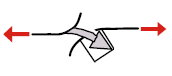 A szakító próbát követően az igénybe vett elemek nem vékonyodhatnak el, nem deformálódhatnak irreverzibilis módon, anyagukban nem állhatnak be az eredeti szakítószilárdságot csökkentő fizikai, kémiai változások. A szakító szilárdságnak a füljelző használatának időtartama alatt változatlannak kell maradnia. Korrózió, öregedés, elfáradás, vagy ehhez hasonló jelenség a kapcsoló elemeken nem léphet fel.MéretekA füljelző méretezésénél két alapvető szempont játszik szerepet, az olvashatóság és a technológiai tűrőképesség. A technológiai tűrőképesség iránti igény kielégítése érdekében kétféle füljelző méretet kell felkínálni.Kisméretű füljelző:A négy levélnek méretben megegyezőnek kell lennie, ± 10 % eltérés megengedett.Minimális szélesség: 55 mm.Maximális szélesség: 65 mm.Minimális magasság: 55 mm.Maximális magasság: 85 mm.Minimális nyomtatási felület magasság: 35 mm.Nagyméretű füljelző:A négy levél közül a fül elülső részébe helyezendő levelek nagyobbak a fül hátulsó részébe helyezendő levelek nagyságánál.Az elülső levelek mérete:Minimális szélesség: 70 mm.Minimális magasság: 100 mm.Minimális nyomtatási magasság: 55 mm.A hátulsó levelek mérete nem haladhatja meg a „Kisméretű füljelző” maximális méreteire megállapított értékeket.A füljelző tömege egyenként (1 apa+1 anyarész együttesen) az összezárás után nem haladhatja meg a 25 grammot.Összekötő csapA füljelző behelyezésekor a fogó teljesen csukott állásában a füljelző levelek nem kerülhetnek egymáshoz túl közel. Az összekötő csap hosszának olyannak kell lennie, hogy a szabályosan (a fül megfelelő anatómiai helyén) behelyezett füljelző levelek között a szarvasmarhának kifejlett korában sem szorulhat meg a füle. Az egy füljelzőt alkotó két füljelző levélnek a füllel közvetlenül érintkező része közötti távolsága minimum 10 mm lehet.Az összekötő csapnak kör-keresztmetszetűnek, sima felületűnek kell lennie, és a füllel érintkező részén egyetlen anyagból kell állnia.Az összekötőcsap füllel érintkező részének átmérője nem lehet nagyobb 8 mm-nél.Az összekötő csap felső részétől a füljelző felső széléig terjedő távolságnak akkorának kell lennie, hogy a műanyag perem ne okozhasson fül-irritációt.Feliratozás A feliratozásnak kopásállónak kell lennie, azt a füljelző károsodása nélkül ne lehessen eltávolítani.A feliratozásnak az állat egész élete során olvashatónak kell lennie, az olvashatóságot hátrányosan befolyásoló elszíneződés, kontraszt-vesztés nem léphet fel.A feliratok méreteit, betűtípusait és a füljelző levél nyomtatási felületén történő elhelyezését a felhasználó igényei szerint lehessen változtatni, ha kell, egy éven belül akár többször is. A nyomtatott jelek egyike sem lehet 5 mm-nél kisebb.A füljelzőkön nyomtatott formában (nem fröccsöntve) megjelenítendő információk:1. Országjel (HU),2. Egyedi azonosító szám (3004424236),3. A használati szám kiemelve (2423),4. Vonalkód,5. A füljelzőt engedélyező illetékes hatóság jele vagy logója (NÉBIH),6. A pótlás verzió-száma, római számmal (pl. II.).Megjegyzés: Az ábrán szereplő füljelzők kialakítása, formája kizárólag a szemléltetést szolgálja!A feliratozásra a specifikációk a következők:OrszágjelAz országjelet az azt ugyanabban a sorban követő egyedi azonosító-szám taggal azonos méretben kell elhelyezni. Új füljelzők és a magyar ENAR számos füljelzők pótlása esetében az országjel: HU. EU ENAR szám pótlása esetén az eredeti országjelet kell feltüntetni.Azonosító számA füljelzőre írandó azonosító számot a NÉBIH adja meg.Az azonosító számot a füljelzőn úgy kell elhelyezni, hogy azt üzemi körülmények között, a szarvasmarha fejének rögzítése nélkül le lehessen olvasni. A számok mérete, a sorközök magassága és a feliratozás színnel fedettsége, kontrasztja olyan legyen, hogy azokat normál látási körülmények mellett 5 méteres távolságból le lehessen olvasni. A magyar ENAR számot a használati szám megkülönböztetett leolvashatósága érdekében tagolni kell, a  pontban látható ábra szerint. Ennek megfelelően, az azonosító szám első és második öt számjegyét külön-külön sorban kell feltüntetni úgy, hogy a használati számot képező számjegyeket (6-9. pozíción elhelyezkedő számok) a többi feliratnál nagyobb méretben kell a füljelző levelekre nyomtatni. A kétféle méretű azonosító számok közül a kisebb méretű számjegyeknek el kell érniük a 8 mm-es betűnagyságot. A használati számok esetében a számjegyek magassága kisméretű füljelző esetén legalább 20 mm, nagyméretű füljelző esetén legalább 30 mm legyen. A vonalvastagságnak mindkét esetben 2,5-3 mm között kell lennie. A számoknak félkövér (bold) típusúaknak, minimum 15 méteres távolságból jól olvashatónak kell lenniük, normál látási körülmények és nappali fényviszonyok mellett.EU ENAR számos füljelzők pótlásakor az eredeti füljelzőn alkalmazott tagolást kell előállítani. A pótlást kibocsátó hatóságként a NÉBIH betűjelet kell a füljelzőre nyomtatni. Más tagállami ENAR jelölés tagolását a http://ec.europa.eu/food/animal/identification/bovine/id_bovine_animals_en.htmwebcímen elérhető Communication from Member States concerning identification of bovine animals oldalon található, az egyes tagállamok füljelzőit bemutató dokumentumokban foglaltak szerint kell elvégezni. VonalkódMind a magyar ENAR számos, mind az EU ENAR számos füljelzőkön található azonosítószámot vonalkódos formában is fel kell tüntetni. A vonalkódnak az ország jelet is tartalmaznia kell, kétbetűs ISO kód formájában. A vonalkódot a szokásos üzemi feltételek mellett az ilyen rendeltetésű készüléknek 30 cm-es távolságból nehézség nélkül le kell olvasnia. A vonalkóddal kapcsolatos nemzetközi szabványok közül az ANSI/AIM BC4-1999, International Symbology Specification Code 128 kódolás alkalmazandó.A füljelző kibocsátó hatóság jele vagy logójaA füljelzők leolvasás felőli oldalán, a füljelzőt bemutató ábra szerint, el kell helyezni a „NÉBIH” feliratot, minimum 5 mm-es betűmérettel. Az emblémát el kell helyezni az új füljelzőkön, továbbá a magyar és az EU ENAR számokat tartalmazó füljelző pótlásokon.A pótlás verzió-számaAz eredeti füljelzők pótlására szolgáló, az eredetivel megegyező tartalmú, utángyártott füljelzőkön fel kell tüntetni, hogy hányadik esetben kerül sor Magyarországon az utángyártásra. Az információt római számmal kell kiírni, legalább 5 mm-es nagyságban. A magyar ENAR szám eredeti (új) füljelzőjét követő első pótlás sorszáma: II. (Új füljelzőn verziószámot nem kell feltüntetni!) Az I. –es sorszámot csak más tagállami ENAR jelölés első hazai utángyártásakor adjuk ki. Az egy időben mindkét fülből hiányzó füljelzők pótlására igényelt ún. dupla pótlások esetében a két füljelző mind a négy levél-oldalán azonos verziószámot kell kiírni. A pótlás füljelzőkre írandó verziószámot a NÉBIH adja meg.AnyagSzín/feliratozás A szarvasmarha füljelzők színe alapértelmezésben sárga, a méretre való tekintet nélkül. Kivételes, definiált esetekben a nagyméretű füljelzőket fehér színben kell szállítani.A feliratozás minden esetben fekete színű. Egyértelmű, jól elkülönülő kontraszt szükséges a felirat és az anyag (háttér) között. A használatlan füljelzőn a feliratozást le kell tudni olvasni annak a távolságnak a 80%-áról, amely ugyanezen méretű információk elolvasását lehetővé teszi fehér színű papírlapról. A füljelzőn levő információnak kopásállónak kell lennie, az ne legyen eltávolítható, például radírozással vagy kaparással. Az olvashatóságot magyar üzemi feltételek mellett a füljelző használatának időtartamára kell garantálni. Ez azt jelenti, hogy a használat során a füljelzők feliratozásának leolvashatósági távolsága nem lehet kevesebb az ugyanezen méretű információk fehér színű papírlapról történő leolvasási távolságának 65%-ánál. ÖsszetételA füljelző rugalmas műanyagból készüljön. Az aparész vágóhegye lehet fémből is, valamint a kapcsoló- és a zárszerkezet a füllel tartósan nem érintkező részükön tartalmazhatnak fémből készült rögzítő/merevítő elemeket.A füljelző lapok anyagának sima felületűnek és piszoktaszító tulajdonságúnak kell lennie. A füljelzőnek környezetbarátnak kell lennie. Ellenállóképesség / tartósságA füljelző nem szenvedhet maradandó alakváltozást, és nem válhat törékennyé a mínusz 20 °C és plusz 55 °C közötti hőmérséklet tartományban, vagy a természetes napfény UV sugárzásának hatására. A szarvasmarha testének anyagai (pl. vér, kipárolgási nedvek), ami normál használat mellett érintkezésbe kerül a füljelzőkkel, nem támadhatják meg az anyagot. E tulajdonsággal a füljelzőnek a használat teljes időtartama alatt rendelkeznie kell. Felhasználóbarát tulajdonságA füljelzőt (és a behelyező fogót) értékelni kell felhasználóbarát tulajdonsága tekintetében is. Ennek során különösen az alábbiak a meghatározók:a füljelzőnek a füljelző fogóba történő behelyezése ne legyen bonyolult,a füljelző leveleket helyesen a fogóba csak egyetlen módon lehessen befogni,az állatot jelölő személynek kielégítő rátekintése legyen a fülre a behelyezés ideje alatt,hallható és érezhető kattanás ("klikk") történjen záródáskor, amikor a két füljelző levelet korrekt módon és tökéletesen zárták egymásba,a füljelző egy kézzel, normál erőfeszítéssel behelyezhető legyen.A FÜLJELZŐ BEHELYEZÉSÉRE SZOLGÁLÓ FOGÓSzerkezeti felépítés, anyagA füljelző behelyező fogó szerkezeti felépítése kompromisszumot kell, hogy megvalósítson a tömeg, az erősség/szilárdság és az egyszerű kezelhetőség között. A fogók a normál élettartamuk során nem oxidálódhatnak.Felhasználási követelményekA füljelző behelyező-fogónak olyan kialakításúnak kell lennie, hogy a füljelzőket rendeltetésszerűen csak egyetlen módon lehessen behelyezni.A füljelző levelek zárását követően a fogónak automatikusan ki kell nyílnia, vagy más technikai megoldás révén azonnal el kell engednie a füljelzőt. A füljelzőnek a fogóból a zárást követően könnyen ki kell csúsznia.A fogó kezelhető legyen egy kézzel.A fogót balkezes és jobbkezes embernek egyaránt tudnia kell kezelni.A Szállítóval szemben támasztott követelményekBevezetésA magyar szarvasmarha állomány jelölésének módszerét EU-s és hazai jogszabály rögzíti. A Szállítóval szemben ezen előírások teljesítéséhez szükséges követelményeket kell támasztani. A rendelés és a teljesítés módjaA Szállítónak biztosítania kell az új füljelzők, a pótlások és a segédeszközök iránti rendelések elektronikus úton vagy elektronikus adathordozón történő fogadását, kezelését. A megrendelés módja a következő:A megrendelő az erre szolgáló rendszer-bizonylaton vagy elektronikus úton (web) elküldi a füljelző, füljelző pótlás és/vagy segédeszköz igényét az ENAR adatrögzítő és -feldolgozó központjaihoz. (A helyeket lásd: ENAR Útmutatók)Az igényt regisztrálja a NÉBIH által működtetett adatbázis.Az adatbázis gyűjti a beérkező igényléseket, kiosztja az új füljelzők azonosítószámait és elkészíti az elektronikus megrendelés-állományokat.A megrendelési állományok a NÉBIH által meghatározott rekordkép szerint tartalmazzák mindazon információkat, amelyek a megrendelés teljesítéséhez, a füljelzőknek és segédeszközöknek a megrendelők címére történő eljuttatásához szükséges. A rekordképet jelen Műszaki leírás melléklete tartalmazzaA Szállító legyárt(tat)ja a füljelzőket, azokat csomagolja, ennek során mellékeli a bejelentőlapot, a használati utasítást és a számlát, végül expediálja a Megrendelő részére a szállításra előkészített árut. A számlát a NÉBIH által a megrendelésekben átadott számlázási információk alapján kell kiállítani. A Szállítónak küldött megrendelések eredeti bizonylatait a NÉBIH archiválja, szükség esetén, pl. reklamációs ügy tisztázása céljából, kérésre átadja a Szállítónak.A Szállító a megrendelés (ek) teljesítéséről értesítést küld az adatbázisnak.Teljesítő képességA Szállítónak nyilatkozatban vállalnia kell, hogy a szállítási szerződés időtartama alatt a Műszaki leírásban foglaltaknak tartósan eleget tud tenni. (Megfelelőségi nyilatkozat)A Szállítónak a következő tanúsítványokkal kell rendelkeznie:A füljelzők feliratozásának olvashatósága megfelel a követelményeknek a kémiai szerekkel szembeni ellenálló képesség ISO 2812-es szabvány szerinti vizsgálatát követően.A füljelzők feliratozásának olvashatósága megfelel a követelményeknek a koptató mechanikus erőkkel szembeni ellenálló képesség ISO 9352-es szabvány szerinti vizsgálatát követően.A füljelzők zárszerkezetének szakítószilárdsága megfelel a követelményeknek a nem párhuzamosan gyakorolt 280 N-os szakító erővel szembeni ellenálló képesség ISO 527-es szabvány szerinti vizsgálatát követően.A Szállítónak független tanúsító szervezettel igazolnia kell, hogy: a füljelző anyaga nem tartalmaz olyan összetevőket, amelyeket az EU előírásai tiltanak, illetve az anyag nem tartalmaz környezetkárosító összetevőket, a sárga színezéshez használt festékanyag nem mérgező és megfelel az előírt követelményeknek,a füljelző anyaga újrahasznosítható. A Szállítónak nyilatkoznia kell arról, hogy a füljelző nem vált ki allergiás, vagy egyéb olyan reakciót, amelyeknek hátrányos hatása lenne a fülben a behelyezéskor keletkező seb normál gyógyulására.A Szállítónak nyilatkoznia kell arról, hogy egyedül is képes egy éves füljelző mennyiség iránti igények teljesítésére.A Szállítónak vállalnia kell a címzésre, csomagolásra és kísérő dokumentációra vonatkozó előírások teljesítését.A Szállítónak nyilatkoznia kell arról, hogy a megrendeléseket határidőre teljesíteni tudja.A Szállítónak nyilatkoznia kell arról, hogy milyen határidőkkel tudja a sürgősségi megrendeléseket, mennyiségtől függően teljesíteni. A nyilatkozatban külön-külön kell megadni a <max. mennyiség- teljesítési határidő> adatpárokat az új füljelzőkre és a pótlásokra.A Szállítónak nyilatkoznia kell arról, hogy az általa szállított behelyező fogó eleget tesz a jelen Műszaki leírásban megadott követelményeknek.Felelősségvállalás, garanciákA Szállító jótállási kötelezettsége a füljelzők használatba vételének teljes időtartamára, legfeljebb 10 évig áll fenn. Ez időn belül a gyártási hibák, rendellenességek felderítésével kapcsolatban felmerült költségeket, valamint ezek helyreállításának, költségeit a Szállítónak kell viselnie. Reklamációk esetén az ügyet a NÉBIH bevonásával kivizsgálja, a vizsgálat eredményéről a Megrendelőt és a NÉBIH-et tájékoztatja.A Szállítónak ugyanolyan felelősséget kell vállalnia a feladat ellátására általa megbízott harmadik fél (felek) magatartásáért, mint a sajátjáért.Együttműködési készségEladás utáni szolgáltatás részeként, a Szállítónak ügyfélszolgálatot kell működtetnie Magyarországon.A Szállítónak kötelezettséget kell vállalnia arra, hogy a Megrendelőnek megad minden olyan segítséget közreműködés formájában, ami elvárható a Szállítótól annak érdekében, hogy a nevezettek megfelelő módon elláthassák feladatukat.A Szállítónak a kisebb, szükségszerű módosításokat a füljelzőn nem kell jóváhagyatnia a NÉBIH-hel, ha azt előzőleg részére bemutatta, és ha ezek a módosítások a minőséget és a célszerűséget javítják, feltéve, hogy ezek nincsenek hatással a megállapodott árra, a szállítási határidőre, a felhasználási lehetőségekre, a füljelzők paramétereire és funkciójára.Gyártás/szervezés A Szállítónak a Hatóság rendelkezésére kell bocsátania a gyártó nevét székhelyét és a gyártás helyét. A gyártó adataiban bekövetkezett változásokról 7 napon belül tájékoztatnia kell a Hatóságot.A Szállítónak leírást kell készítenie a gyártási folyamatról, valamint a gyártásszervezésről.A gyártásszervezés leírásának meg kell felelnie a jelen Műszaki leírásban megfogalmazott elvárásoknak. Az attól való eltérést írásban külön ki kell emelni. A leírásnak egyértelműen összhangban kell lennie a termék specifikációjával, és eleget kell tennie az adminisztratív szervezés, az információ-kezelés és a minőségbiztosítási rendszer vonatkozásában támasztott követelményeknek is.A Szállítónak le kell írnia, hogy miként jár el a gyártási folyamat során fellépő leállásnál, üzemzavarnál, valamint hogy hogyan kezeli azokat a (leselejtezett) füljelzőket, illetve dokumentációkat, amelyeket nem szállít le a Megrendelőnek. MinőségbiztosításA NÉBIH, vagy az általa kijelölt harmadik fél a szerződés végrehajtásának bármelyik fázisában jogosult arra, hogy a normál munkaidő óráiban belépjen a Szállító  és alvállalkozóinak  azon helységeibe, ahol a szerződéses tevékenységét folytatja, mégpedig azzal a céllal, hogy az ott gyártott és gyártás alatt álló füljelzőket megtekintse, tájékozódjék a gyártás alakulásáról, helyzetéről, és hogy ellenőrizze a minőségbiztosítási rendszer működését. A Szállító feladata, hogy ehhez a szabályozáshoz az alvállalkozók felé a szükséges intézkedéseket megtegye.A megtekintés vonatkozik mindazon műszaki és működési követelményekre, amelyek a jelen Műszaki leírásban meg lettek fogalmazva, a termék specifikációkban le lettek írva. A Szállító nem hivatkozhat korábban végzett bevizsgálásra vagy szemlére abban az esetben, ha egy későbbi időpontban a füljelzők átvételét a felhasználó jogos reklamációval visszautasította, vagy a Szállító bármilyen módon nem tesz eleget a követelmény-rendszerben leírtaknak. Az átvétel megtagadása, elutasítása nem halasztó hatályú a szállítási határidőt tekintve, hacsak a Megrendelő erre okot nem lát. A Szállítónak a 6.4 pontban jelzett Együttműködési megállapodásban rögzített, max. 5 munkanapon belül a hiányosságokat meg kell szüntetnie, és az elutasítás tárgyát megvizsgálásra ismét be kell nyújtania. A Szállító felelős a füljelzők termékspecifikáció szerinti minőségéért és tartósságáért, valamint a gyártásnál, a készletkezelésnél és a csomagolásnál figyelembe veendő, a követelményrendszerben megfogalmazott előírások betartásáért. A minőségellenőrzési rendszernek garantálnia kell, hogy a gyártás során ugyanaz az azonosító szám új füljelző esetében nem kerülhet tévedésből kétszer kiadásra.A Szállító felelőssége kiterjed továbbá a kísérő dokumentumok, a csomagoló anyagok és a segédeszközök jó minőségéért, és az azon dolgozó és kisegítő személyzet megbízhatóságáért és szakértelméért, akik a szerződés végrehajtásával meg vannak bízva.Gyártandó füljelző mennyiségek:Évente 300 000 – 350 000 állat első megjelölésére és az élő szarvasmarha-állományban (becsülhetően 750 000 egyed) előforduló füljelző kihullások pótlására. HatáridőkA füljelzők és a segédeszközök rendelésének gyakoriságára, illetve a szállításokra a Megrendelő a következő gyakoriságokat, határidőket köti ki. Szokványos rendelés: Új füljelzőkre: a Szállító nyilatkozata alapján hetente vagy kéthetente, szerdai napokon, amennyiben az nem ünnepnap, illetve az ahhoz legközelebb eső munkanapon,Pótlásokra: hetente, szerdai napokon, amennyiben az nem ünnepnap, illetve az ahhoz legközelebb eső munkanapon.Sürgősségi rendelés: új füljelzőknek, pótlásoknak és segédeszközöknek a szokványos rendeléstől eltérő gyakorisággal és szállítási határidővel történő szállítása. A Szállítónak a 5.3 fejezet szerinti nyilatkozatban megadott határidőkkel kell a sürgősségi megrendeléseket teljesítenie. Szállítási határidők:Új füljelző:Szokványos rendelés: a megrendelés beérkezésétől számított 10 munkanapon belül.Sürgősségi rendelés: szokványos rendelésnél rövidebb, a Szállító által vállalt határidőn belül, ami nem lehet több 7 munkanapnál.PótlásSzokványos rendelés: a megrendelés beérkezésétől számított 5 munkanapon belül. Sürgősségi rendelés: szokványos rendelésnél rövidebb, a Szállító által vállalt határidőn belül, ami nem lehet több 3 munkanapnál.c) Behelyező fogó és póttű: Küldeményben: 5 munkanapon belül.A Szállító telephelyén átvétellel: azonnal.A vállalt szállítási határidők a NÉBIH-nél összeállított megrendelés Szállítónak történt átadásától a NÉBIH felé teljesítettnek jelentett megrendelés szállításának időpontjáig eltelt munkanapok számát jelentik. A szállítás időpontjaként az adott szállítmány postázási dátumát kell tekinteni. Egyedi pl. futárszolgálattal történő kézbesítés/áruátadás esetén a küldemény futárszolgálatnak történő átadásának időpontja tekintendő a teljesítés időpontjának.A Szállító köteles a gyártásban részt vevő eszközein a dátum és időbeállításokat naprakészen és perc-pontossággal beállítva tartani. Kísérő dokumentációk Bejelentőlap: a füljelző behelyezésének papíron történő bejelentését szolgálja. Csak olyan új füljelzőhöz kell mellékelni a bejelentőlapot, amelyhez a megrendelők igénylik azt. (A bejelentőlap mellékeléséhez/nem-mellékeléséhez szükséges információt a NÉBIH által küldött megrendelési állomány tartalmazza.) A bejelentőlap az egybetartozó lapok között perforációval ellátott, 3 példányos önátírós dokumentum, kötött és változó elemekkel. A bejelentőlap formáját, tartalmát a hatályos jogszabályok figyelembevételével a NÉBIH határozza meg, és azt előzetes egyeztetés alapján megváltoztathatja. A gyártott bejelentőlapnak tartalmilag és elrendezésileg meg kell egyeznie a NÉBIH által átadott mintapéldányon lévővel. Eltérés csak a méretezési arányokban lehet és abban, hogy a gyártott bejelentőlapon nem kötelező színes technikát alkalmazni. A méretezési arányok megváltoztatása nem mehet az olvashatóság rovására. Az egyes bejelentőlapokra az együtt csomagolt füljelzőkkel megegyező azonosítószámot és vonalkódot kell nyomtatni. Az azonosítószámmal előrenyomtatott bejelentőlapok sorrendjének egyeznie kell az együtt csomagolt füljelzők csomagolási sorrendjével. A „2010 Szarvasmarha ENAR bejelentőlap” mintája jelen Műszaki leírás mellékletében található.Használati utasítás: a felhasználó tájékoztatása céljából minden küldeményben el kell helyezni egy használati útmutatót, amely szemléltető ábrával ismerteti a fogó használatát, illetve a füljelző szabályos, az állat fülének adott anatómiai helyén történő behelyezését. Szállítási értesítés A Szállítónak minden egyes, a megrendelések teljesítéséhez kötődő szállításról a postára adást követő első munkanap végéig, egyedi szállítás (pl. futárszolgálat) esetén pedig az egyedi kézbesítést követő két munkanapon belül értesítést kell küldenie a NÉBIH-nek annak érdekében, hogy az folyamatosan figyelemmel kísérhesse, és az adatbázisban regisztrálhassa a megrendelések teljesítését. Az értesítést elektronikus formában kell küldeni, minimálisan a következő tartalommal:  a Szállító azonosítója rendelés azonosító az igénylő körzet azonosítója a postára adás/küldemény átadás dátuma.A szállítási értesítés mindenkor érvényes tartalmi-formai követelményeit a Megállapodás tartalmazza.Bármilyen szállítási, kézbesítési, áruátadási módot alkalmaz a Szállító, az eseményről postára adási, illetve áruátadási elismervénnyel kell rendelkeznie, amellyel igazolni tudja, hogy a szállítás azzal a dátummal valósult meg, amelyet a rendszer felé a szállítási értesítésben jelentettek.Füljelző gyártási listaA Szállítónak minden egyes postára adott szállítmányról kell készítenie egy füljelző gyártási listát. A listát a gyártásszervezésre vonatkozó követelmények részeként kell elkészíteni. A lista készülhet elektronikus formában, ez szükség esetén nyomtatható legyen. A listán azokat az információkat kell felsorolni, amelyekkel az adott rendelési tétel gyártási folyamata ténylegesen megvalósult. A lista segítségével a NÉBIH ellenőrizni tudja azt, hogy a legyártott füljelzők megfelelnek-e a megrendelésben átadott specifikációknak. Minimálisan feltüntetendő információka Szállító azonosítója, neve rendelésazonosítóa gyártás dátumaa füljelzőnek a megrendelési állományban szereplő, a NÉBIH által kiosztott gyártmány kódjaaz igénylő körzet azonosítójaENAR szám A listán az azonosító számokat rendelés azonosítónként, ezen belül körzetenként, ezen belül füljelző típusonként megbontva kell szerepeltetni. A listán fel kell tüntetni még a Szállító azonosítóját, nevét, az egyes tételek gyártási, feliratozási időpontját. Csomagolás	Új füljelzők csomagolásaAz azonos egyedi azonosító számmal nyomtatott füljelzőket egymáshoz kell rögzíteni és úgy egybecsomagolni, hogy a füljelzők a felhasználásig ne keveredhessenek össze. A füljelzőket úgy kell csomagolni, hogy a csomagban található füljelző darabszám szemrevételezéssel megállapítható legyen. A füljelzőket a megrendelésben megadott számsorrendben kell csomagolni.A csomagolásnak olyannak kell lennie, hogy a célba jutásig megakadályozza a füljelzők kiborulását, keveredését, a csomag tartalmának részben vagy egészben történő véletlenszerű elvesztését.Ha az azonos számozású füljelző levelek össze vannak fogva, pl. áthidaló eszközzel, akkor megengedhető az egyszeres csomagolás.Ha a füljelző levelek kettesével vannak összefogva, akkor olyan csomagolásra van szükség, ami az azonos tartalmú füljelzőket egyben tartja. Pótlások csomagolásaA pótlásokat az új füljelzőktől elkülönítve kell csomagolni.Ha egy csomagon belül van új füljelző és pótlás is, akkor ezeket úgy kell a csomagon belül elkülöníteni, hogy szállítás alatt ne keveredhessenek össze.  Az azonos egyedi azonosító számmal nyomtatott füljelzőket egymáshoz kell rögzíteni és egybecsomagolni úgy, hogy a füljelzők a felhasználásig ne keveredhessenek össze.A pótlásokat a rendelésben megadott számsorrendben kell csomagolni.A pótlások csomagolásának olyannak kell lennie, hogy a célba jutásig megakadályozza a füljelzők kiborulását, keveredését, a csomag tartalmának részben vagy egészben történő véletlenszerű elvesztését. Kísérő dokumentáció csomagolásaBejelentő lap: amennyiben a NÉBIH-től érkező megrendelésben erre igény érkezett, az új füljelzőt tartalmazó füljelzős csomagba a bennfoglalt füljelzők mellé egy-egy hárompéldányos bejelentőlap (2010-es bizonylat) helyezendő. A 2010-es bizonylat mintát a Hatóság bocsátja a Szállító rendelkezésére. A bejelentőlapokon az előre nyomtatott azonosítószámnak és az őket leíró vonalkódnak egyeznie kell a csomagban helyet kapó füljelzőkön lévő azonosító számmal, vonalkóddal. A bejelentőlapok összekapcsolhatók, ilyenkor az egyes lapokat perforációval kell ellátni. A bejelentőlapokat a füljelzőkkel megegyező sorrendbe kell rakni. Pótlásokhoz bejelentőlapot mellékelni tilos!Használati utasítás: A nyomtatványt a küldeményben kell elhelyezni. Az áru kiszállításaA Szállítónak a füljelzőket a Megrendelő címére kell eljuttatnia. A szállítási címet a NÉBIH a megrendelésben adja meg. A fizetés módja a Megrendelő és a Szállító közötti megállapodás részét képezi.  Diszkrét adatkezelés A Szállítónak nyilatkoznia kell arról, hogy a rendelésekkel együtt birtokába jutott adatokat nem használja másra, mint ami az igényelt füljelzők gyártásához, csomagolásához szükséges, és betartja a személyes adatok kezelésére vonatkozó hatályos jogszabályokat.  Eseménytörténeti napló, nyilvántartásokA Szállító nyilatkozatban vállalja, hogy nyilvántartást, eseménytörténeti naplót vezet, és a Megrendelő részére pontos és teljes információt nyújt a Megrendelő nevében megrendelt füljelzők gyártásával, tárolásával és szállításával kapcsolatban.Viták esetén a Megrendelő kérésére a napló tartalmának megismerését a Szállító nem tagadhatja meg.A  FÜLJELZŐK ÉS FOGÓK TESZTELÉSE ÉS KIVÁLASZTÁSATeszt jelölőeszköz igényA pályázónak az engedélyezésre benyújtott típusokból 25 (huszonöt) egyed jelölésére elegendő füljelzőt és két használat-kész behelyező fogót kell beküldenie előzetes vizsgálatra. Az előzetes vizsgálathoz a feliratozást az 1. számú mellékletben szereplő számokkal kell elvégezni. A füljelzők üresen maradt oldalára „MINTA” feliratot kell elhelyezni.A vizsgálatot végző tesztelő csoport a Vidékfejlesztési Minisztérium, a tenyésztő szervezetek és a NÉBIH szakértőiből áll, akik megvizsgálják a beküldött mintákat.A tesztelés folyamataA füljelzőket és a fogókat forgalmazni szándékozó szállítónak a pályázati felhívás közzététele után az abban szereplő pályázati határidőkön belül pályázatot kell benyújtania a termékei engedélyezésére. Ebben meg kell küldeni a Műszaki leírásban kért információkat, dokumentumokat, a tesztre nevezni kívánt jelölő eszközök adatait, valamint a melléklet alapján készített füljelzőket, és a behelyező eszközöket.A NÉBIH a pályázatok beérkezési határidejét követően 90 napon belül megvizsgálja a füljelzők és a fogók megfelelőségét. A bírálatot követően, annak eredményéről 30 napon belül írásban értesíti a pályázót. Az engedély hatályaA megfelelőnek bizonyult füljelzők és behelyező eszközök használatát a NÉBIH engedélyezi, azok beszállítóival megállapodást köt. Az engedély visszavonásig érvényes.A füljelzők és behelyező eszközök követelményeknek való megfelelést a NÉBIH folyamatosan ellenőrzi, és tartós nem-megfelelés esetén a Szállítói engedélyt visszavonja.Jelentkezés tesztreA füljelzők és behelyező fogók engedélyezése iránti kérelmet, a következő címre kell benyújtani:Nemzeti Élelmiszerlánc-biztonsági Hivatal 1024 Budapest, Keleti Károly. u. 24.  Állattenyésztési Igazgatóság A NÉBIH az engedélyezett füljelzők és behelyező eszközök, valamint gyártóik listáját a www.nebih.gov.hu, valamint a www.enar.hu honlapon közzéteszi.Nyilatkozatok, tanúsítványok jegyzékeA műszaki leírásban foglaltak szerint az alábbi nyilatkozatokat és okiratokat kell a kérelemhez csatolni:5.3 pontban felsorolt nyilatkozatok és tanúsítványok,5.6 pont szerinti gyártásszervezési leírás,5.6 pontban leírt, a gyártási folyamat során fellépő leállások, üzemzavarok során alkalmazandó intézkedések,5.15 pontban leírt, a diszkrét adatkezelésről szóló nyilatkozat,5.16 pontban leírt nyilvántartás és eseménytörténeti napló vezetéséről és az információadásról szóló nyilatkozat,Nyilatkozat szarvasmarha füljelzők és a műszaki leírásban leírt logisztikai rendszer teljes vertikumát biztosító szolgáltatások szállításának hazai és/vagy külföldön teljesített referenciákról a 2009, 2010, 2011, években. (Évente legalább 350 000 szarvasmarha jelölésére szolgáló füljelzőgyártás és/vagy -szállítás, a szállítási célország megjelölésével).MellékletekA pályázati tesztre küldendő minta füljelzőkre írandó számok listájaAz engedélyezett Szállítókkal kötendő „Együttműködési megállapodás” mintájaMegrendelések rekordképe„2010 Szarvasmarha ENAR bejelentőlap” mintaBehelyezés:		Az új füljelzőnek (a teljes egyedi füljelző készletnek) az állat fülében, a fülön keresztül történő rögzítése.Együttműködési megállapodás:A szarvasmarhák jogszabály szerinti jelölésére szolgáló füljelzők, a füljelzők behelyezéséhez szükséges segédeszközök és a kísérő nyomtatványok gyártására és szállítására a NÉBIH és a Szállító között létesült megállapodás.EU ENAR szám:2004. május 1-ét követően az EU tagállamból beszállított szarvasmarháknak a tagállamban kiadott, a tagállam 2 betűs ISO kódjából és egy maximum 12 jegyű, numerikus azonosítószámból álló, ezzel a központi adatbázisban regisztrált azonosító száma. Hatályos jogszabály szerinti megnevezése: Más tagállami ENAR jelölés.Füljelző:a szarvasmarhák jelölésére szolgáló, műanyagból készült jelölő eszköz. Minden füljelző két részből, egy apa- és egy anyarészből, azaz füljelző levélből áll, ezek behelyezés után együttesen képezik a füljelzőt. Az összekötő csapot tartalmazó rész az apa-, az ezt befogadó rész pedig az anyarész. Minden szabályosan megjelölt szarvasmarha 2 füljelzővel, azaz 4 füljelző levéllel van ellátva.Használati szám:a magyar ENAR-számmal rendelkező egyedek tenyészeten belüli megkülönböztetésére szolgáló négyjegyű szám, amit a magyar ENAR-szám tíz számjegyének 6-9. számjegyei alkotnak.Hatóság:A szarvasmarha füljelző ellátásban tenyésztési hatóság a Nemzeti Élelmiszerlánc-biztonsági Hivatal (a továbbiakban: NÉBIH). Gondoskodik az állatok jelöléséhez szükséges füljelzők és behelyező eszközök, valamint a kapcsolódó bizonylatok beszerzéséről és továbbításáról, illetve kiállításáról. Ezzel összefüggésben regisztrálja a tenyészetek, körzetek füljelző és pótlás igényléseit, a kiadja gyártandó számokat, elkészíti és továbbítja a megrendelést a Szállítónak. Jóváhagyja a Magyarország területén a szarvasmarhák jelölésére használható füljelzőket, figyelemmel kíséri és ellenőrzi a füljelző megrendelések teljesítésének rendjét, folyamatát.Igényelt füljelzők száma:Új füljelzők: az a darabszám, ahány állatra a füljelző készletet igénylik. Szimpla pótlás: az a darabszám, ahány darab utángyártandó füljelzőt igényelnek.Dupla pótlás: az a darabszám, ahány állatra az utángyártandó teljes füljelző készletet (2 füljelző, azaz 4 levél) igényelik.Körzet:A füljelzők igénylésének és elosztásának egysége. Az önálló tenyészeteket és a megyei körzeteket foglalja magában.Magyar  ENAR szám:az egyed megjelölésére és azonosítására használt, Magyarország ISO kódjeléből (HU) és tíz számjegyből álló egyedi kód; a kódot az országos adatbázis adja ki.Megrendelő:A füljelzőket igénylő, arra jogosultsággal rendelkező természetes vagy jogi személy, akinek címére a Szállító teljesíti a megrendelést, és aki irányában a Szállító a megrendelés teljesítésének ellenértékéért követeléssel élhet.   Munkanap:Szombat, vasárnap és a gyártási országban hivatalosan munkaszüneti nappá nyilvánított napok kivételével a hét minden egyes napja.Pótlás:Egy korábban már behelyezett magyar vagy EU ENAR számot tartalmazó füljelző utángyártott másolata, amely csak az állat füléből kihullott füljelző helyettesítését szolgálhatja.Sürgősségi rendelés:A szokványos rendeléstől eltérő gyakorisággal küldött, és ugyancsak eltérő határidőre teljesítendő megrendelések.Szállító:A szarvasmarha ENAR-ban az a jogi személy (vagy olyan személy, aki e jogi személy nevében meghatalmazott a jogi személy nevében történő fellépésre), akik a Hatóság megbízása alapján a Megrendelő részére szarvasmarha füljelzőket, segédeszközöket és kísérő nyomtatványokat szállít.Szokványos rendelés:A 5.9 fejezetben kikötött gyakoriságonként küldött új füljelző és pótlás megrendelések. Új füljelző:Magyar ENAR számot tartalmazó füljelzővel még nem jelölt szarvasmarha egyed megjelölésére szolgáló, négy füljelző levélből álló füljelző készlet, amelynek tartalma semmilyen, korábban gyártott füljelző tartalmával sem egyezik.